Положениео комиссии по оценке эффективности деятельности профессорско-преподавательского состава Федерального государственного бюджетного образовательного учреждения высшего образования «Российский государственный аграрный университет – МСХА имени К.А. Тимирязева»1.Общие положения1.1. Положение о комиссии по оценке эффективности деятельности профессорско-преподавательского состава федерального государственного бюджетного образовательного учреждения высшего образования «Российский государственный аграрный университет – МСХА имени К.А. Тимирязева» (далее по тексту – Положение), разработано в соответствии с Постановлением Правительства Российской Федерации от 05 августа 2008 г. № 583 «О введении новых систем оплаты труда работников федеральных бюджетных учреждений и федеральных государственных органов, а также гражданского персонала воинских частей, учреждений и подразделений федеральных органов исполнительной власти, в которых законом предусмотрена военная и приравненная к ней служба, оплата труда которых в настоящее время осуществляется на основе Единой тарифной сетки по оплате труда работников федеральных государственных учреждений» (с изм. и доп. от 14.01.2014 г. № 20), с распоряжением Правительства Российской Федерации от 26 ноября 2012 г. № 2190-р «О программе поэтапного совершенствования системы оплаты труда в государственных (муниципальных) учреждениях на 2012-2018 гг.», с распоряжением Правительства Российской Федерации от 30 марта 2014 г. № 722-р «Об утверждении плана мероприятий («дорожной карты») «Изменения в отраслях социальной сферы, направленные на повышение эффективности образования и науки», с Приказом Министерства образования и науки России от 05 декабря 2014 г.  № 1547 «Об утверждении показателей, характеризующих общие критерии оценки качества образовательной деятельности организаций, осуществляющих образовательную деятельность», с приказом Минздравсоцразвития Российской Федерации от 29 декабря 2007 г. № 818 «Об утверждении перечня видов выплат стимулирующего характера в федеральных бюджетных учреждениях и разъяснения о порядке установления выплат стимулирующего характера в федеральных бюджетных учреждениях» (редакция от 17.09.2010 г.), иными нормативно-правовыми актами Российской Федерации, локальными нормативными актами Федерального государственного бюджетного образовательного учреждения высшего образования «Российский государственный аграрный университет – МСХА имени К.А. Тимирязева» (далее – Университет).1.2. Положение определяет цели, задачи и организацию деятельности комиссии по оценке эффективности деятельности профессорско-преподавательского состава Университета.1.3. Определения, используемые в Положении:комиссия – комиссия по оценке эффективности деятельности профессорско-преподавательского состава Университета;непосредственный руководитель – декан/заведующий кафедрой;индивидуальная карта оценки деятельности профессорско-преподавательского состава – документ, включающий в себя перечень критериев оценки деятельности работников из числа профессорско-преподавательского состава за отчетный период;индивидуальный план работы преподавателя – ежегодно составляемый документ, включающий в себя сведения о планируемых видах, объеме и фактическом выполнении работ, определенных трудовым договором и должностной инструкцией преподавателя;эффективность деятельности профессорско-преподавательского состава – результаты, достигнутые профессорско-преподавательским составом при выполнении должностных обязанностей и дополнительных работ, связанных с достижением стратегических целей и задач Университета;критерии и показатели эффективности и качества деятельности профессорско-преподавательского состава – критерии конкретных видов работ, достижение которых характеризует результативность их труда, не включенные в индивидуальный план работы;баллы – баллы, набранные профессорско-преподавательским составом за отчетный период;отчетный период – период, за который осуществляется оценка эффективности деятельности профессорско-преподавательского состава Университета; протокол – протокол проверки баллов, набранных профессорско-преподавательским составом за отчетный период;итоговый отчет – итоговый отчет о результатах оценки эффективности деятельности профессорско-преподавательского состава Университета;регламент – регламент оформления трудовых отношений с работниками из числа профессорско-преподавательского состава Университета, при введении эффективного контракта. 1.4. Целью создания Комиссии является проведение оценки эффективности деятельности профессорско-преподавательского состава Университета.2. Задачи и функции комиссии2.1 Задачами Комиссии являются:2.1.1. Объективная оценка эффективности деятельности профессорско-преподавательского состава, способствующая повышению качества образовательного процесса в Университете в целом.2.1.2. Совершенствование системы эффективного контракта.2.2. Комиссия осуществляет следующие функции:2.2.1. Проверяет достоверность данных, указанных в Протоколах проверки баллов, набранных работником из числа профессорско-преподавательского состава за отчетный период. 2.2.2. Рассматривает спорные вопросы, касающиеся разницы между суммой баллов, содержащихся в индивидуальной карте оценки деятельности преподавателя и суммой фактически набранных баллов, выявленных в результате проверки.2.2.3. Проверяет и утверждает итоговые отчеты по критериям и показателям эффективности и качества деятельности профессорско-преподавательского состава, которые принимаются комиссией и утверждаются председателем комиссии. 2.2.4. Представляет на рассмотрение Ректору предложения по актуализации критериев и показателей стимулирования.2.3. Комиссия вправе:2.3.1. Устанавливать предельную сумму баллов, за которую назначаются стимулирующие выплаты профессорско-преподавательскому составу, и изменить число баллов в сторону понижения в случаях отсутствия надлежащего подтверждения и (или) установления несоответствия подтверждающих документов.2.3.2. Разрабатывать и представлять Ректору предложения по совершенствованию локальных нормативных актов Университета, определяющих формы и методы управления системой эффективного контракта.2.3.3. По результатам оценки эффективности деятельности профессорско-преподавательского состава готовить предложения для последующих выборов на должности и избрания по конкурсу на замещение должности и передавать их лицам, ответственных за исполнение данных мероприятий. 3. Организация деятельности комиссии3.1. Комиссия является постоянно действующим коллегиальным органом.3.2. В состав Комиссии входят председатель, заместитель председателя, секретарь и члены комиссии. Секретарь комиссии обладает правом голоса при голосовании.3.3. Возглавляет и руководит работой Комиссии председатель комиссии, а в его отсутствие – заместитель председателя комиссии.В случае временного отсутствия председателя и заместителя председателя комиссии заседание Комиссии возглавляет иное уполномоченное председателем комиссии лицо из состава комиссии. 3.4. Состав Комиссии формируется из:числа профессорско-преподавательского состава (по одному представителю от факультета);представителя Управления кадров;представителя Управления экономики и финансов;представителя выборного органа профсоюзной организации;начальника отдела менеджмента качества.3.5. Председатель комиссии назначается приказом Ректора из числа профессорско-преподавательского состава с учетом рекомендаций проректоров Университета.Заместитель председателя комиссии, секретарь и члены комиссии утверждаются приказом Ректора с учетом рекомендаций проректоров по направлениям деятельности Университета, директоров институтов, деканов факультетов и профсоюзной организации. 3.6. Изменения в состав Комиссии вносятся в порядке, установленном в п. 3.5 Положения.3.7. Председатель Комиссии:осуществляет общее руководство деятельностью Комиссии;вносит предложения Ректору по изменению состава Комиссии;решает организационные вопросы, связанные с деятельностью Комиссии;принимает решение о назначении места, даты и времени проведения заседания;подписывает протоколы заседания Комиссии;подписывает Протоколы проверки баллов, набранных работником из числа профессорско-преподавательского состава за отчетный период;утверждает итоговый отчет о результатах эффективности деятельности ППС Университета.3.8. Секретарь Комиссии:извещает членов Комиссии о месте и времени проведения её заседаний;знакомит членов Комиссии с имеющимися сведениями и материалами, связанными с деятельностью Комиссии;организует заседания и ведет протоколы;формирует выписку из протокола заседания Комиссии;подписывает протоколы заседания Комиссии.         3.9. Члены Комиссии:участвуют в обсуждении и принятии решений Комиссии;при наличии особого мнения выражают его в письменной форме  и приобщают к протоколу заседания;инициируют и вносят предложения по повестке дня в заседания Комиссии по вопросам, относящимся к её компетенции.Член Комиссии может быть выведен из ее состава в следующих случаях:по собственному желанию, выраженному в письменной  форме;при изменении места работы;решением Ректора.3.10. Организационной формой деятельности Комиссии является заседание. 3.11. Не позднее, чем за 3 рабочих дня до проведения заседания:председатель принимает решение о назначении места, даты и времени проведения заседания;секретарь направляет всем членам комиссии уведомление о предстоящем заседании.3.12. Заседание Комиссии считается правомочным, если в нем приняло участие не менее 2/3 от общего числа состава комиссии.3.13. Решения принимаются открытым голосованием простым большинством голосов присутствующих на заседании членов комиссии. 3.14. Ход обсуждения вопросов и принятие решений оформляется протоколом по форме, приведенной в приложении № 1 к Положению, который подписывается секретарем комиссии и в течение 5 (пяти) рабочих дней с даты проведения заседания передается на подпись председателю комиссии.3.15. После подписания протокола заседания Комиссии председатель комиссии утверждает итоговый отчет, приведенный в приложении № 2 к Положению.3.16. Отдел менеджмента качества направляет утвержденный итоговый отчет в Управление экономики и финансов для определения размера стимулирующих выплат профессорско-преподавательскому составу и подготовки проекта приказа об их установлении не позднее 20 ноября.4. Порядок организации и деятельности рабочих групп комиссии4.1. Председатель комиссии формирует рабочие группы по каждому факультету для проверки баллов в учебных подразделениях факультетов. В ее состав входят сотрудники отдела менеджмента качества, декан факультета, заведующие кафедрой и 1 представитель из членов Комиссии. 4.2. Рабочие группы проверяют:индивидуальный план работы преподавателя, его выполнение;индивидуальную карту оценки деятельности профессорско-преподавательского состава, включенные в нее критерии и показатели эффективности и качества деятельности и их значения;баллы, начисленные в соответствии с критериями и показателями эффективности и качества деятельности профессорско-преподавательского состава, и наличие их документального подтверждения.4.3. Оценка эффективности деятельности профессорско-преподавательского состава проводится в соответствии с утвержденным Регламентом.4.4. Члены рабочей группы, осуществляющие проверку, оформляют и подписывают протокол проверки баллов по форме, приведенной в приложении № 3 к Положению. 4.5. Спорные вопросы, внесенные членами комиссии, рассматриваются в рабочем порядке, и решение по ним отражается в протоколе. В случае несогласия с решением Комиссии работник имеет право обратиться в комиссию с письменным заявлением. Основанием для подачи заявления может быть факт нарушения норм, установленных Регламентом.4.6. Срок работы рабочих групп устанавливаются в период с 01 сентября по 01 ноября. 4.7. По окончании работы рабочих групп Отдел менеджмента качества осуществляет сбор и систематизацию результатов работы рабочих групп и  передает их председателю Комиссии не позднее 05 ноября.4.8. После получения результатов работы рабочих групп председатель Комиссии в течение 3 (трех) рабочих дней принимает решение о назначении места, даты и времени проведения заседания Комиссии.5. Заключительные положения5.1. Положение распространяет свое действие на работников из числа профессорско-преподавательского состава Университета, участвующих в оценке эффективности деятельности преподавателей в соответствии с Регламентом.5.2. Филиалы Университета самостоятельно создают комиссии и утверждают ее состав.Приложение №1 к ПоложениюФорма протокола  заседания комиссии по оценке эффективности деятельности профессорско-преподавательского состава УниверситетаПРОТОКОЛ«____»____________20__г.                                                     №_______________Москвазаседания комиссии по оценке эффективности деятельности профессорско-преподавательского состава УниверситетаПредседатель:Секретарь:Присутствовали: количество присутствующих: (список присутствующих)ПОВЕСТКА ДНЯ:……………….СЛУШАЛИ:ВЫСТУПИЛИ:РЕШИЛИ:СЛУШАЛИ:ВЫСТУПИЛИ:РЕШИЛИ:СЛУШАЛИ:ВЫСТУПИЛИ:РЕШИЛИ:Председатель         _________________                   _________________                                                                     (подпись)                                                     (ФИО)Секретарь             _____________________            _________________                                                                     (подпись)                                                     (ФИО)Приложение № 2 к ПоложениюУТВЕРЖДАЮПредседатель комиссиипо оценке эффективности деятельностиППС Университета                                                (подпись)                          (ФИО)                                                  «      » _______________ 201__ г.Форма итогового отчета о результатах эффективности деятельности ППС УниверситетаИтоговый отчет о результатах оценки эффективности деятельности ППС Университетана период с «    »                                201    г. по «     »   	201     г.Секретарь комиссии                                               (подпись)                     (ФИО)Приложение №3 к ПоложениюФорма протокола проверки баллов, набранных профессорско-преподавательским составом УниверситетаПРОТОКОЛ ПРОВЕРКИ БАЛЛОВ,набранных работником из числа профессорско-преподавательского состава за ________________ год (учебный/календарный), от «____»_________________201___г.Проверка проводилась ________________________________________________________________                          (ФИО членов рабочей группы)Руководителями ___________________________________________                              (наименования структурных подразделений, ФИО руководителей)представлено: ______________________________________________                                  (количество комплектов, подтверждающих данные в ИКО)Проверяющими проведена проверка соответствия данных в ИКО, представленных руководителями структурных подразделений._____________________________________________________________(наименование структурного подразделения)Члены рабочей группы:________________________                   ______________    _________________                  (должность)                                 (подпись)                     (ФИО)________________________                   ______________    _________________                  (должность)                                 (подпись)                     (ФИО)ОЗНАКОМЛЕНЫ:Руководители проверяемых структурных подразделений________________________                   ______________    _________________                  (должность)                                 (подпись)                     (ФИО)________________________                   ______________    _________________                  (должность)                                 (подпись)                     (ФИО)Председатель комиссиипо оценке эффективности деятельностиППС Университета                                      ____________  _________________                                                                          (подпись)                     (ФИО)           «_____»________________201_____г.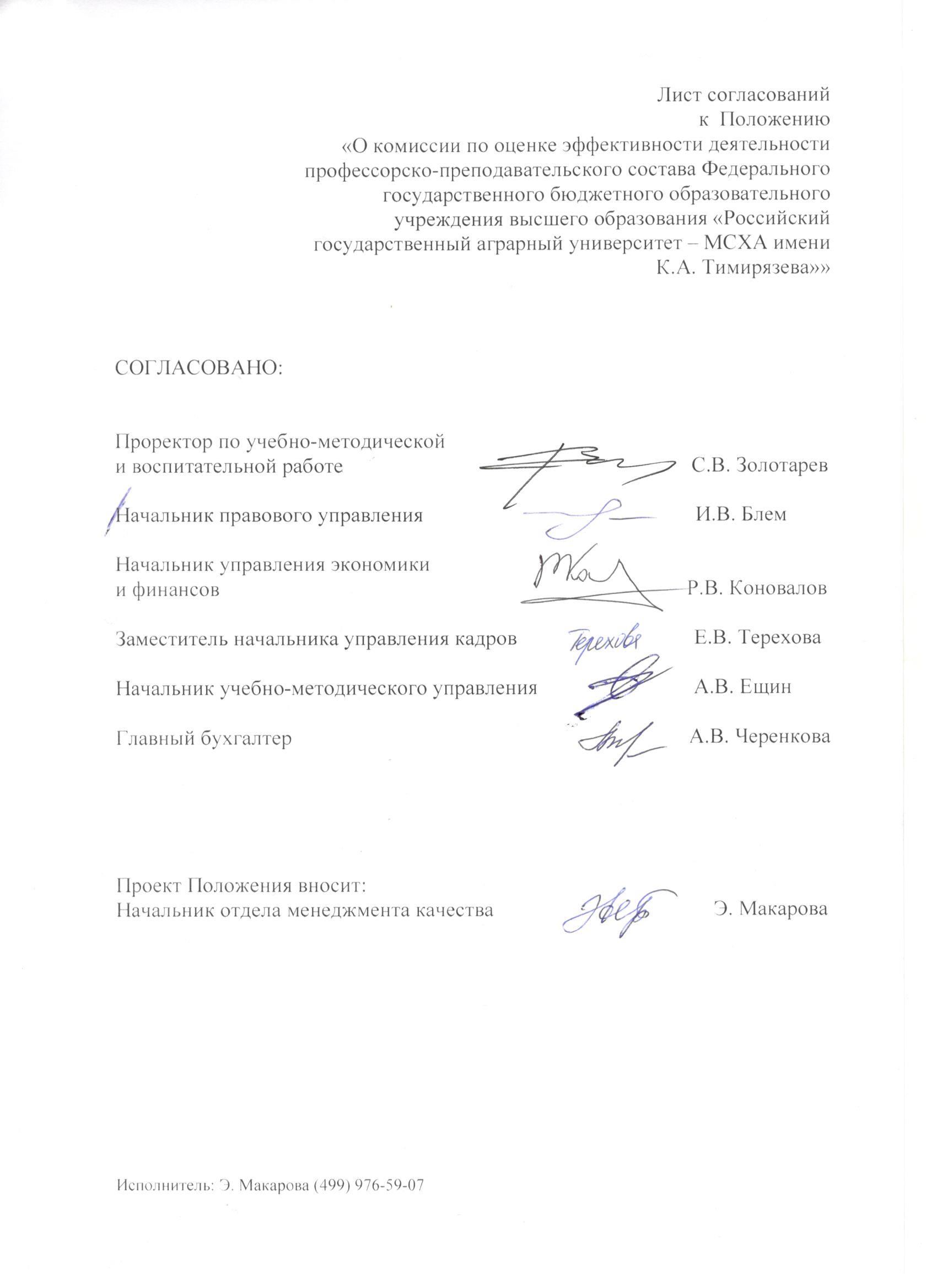 ПРОЕКТ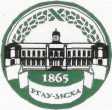 МИНИСТЕРСТВО СЕЛЬСКОГО ХОЗЯЙСТВА РОССИЙСКОЙ ФЕДЕРАЦИИФедеральное государственное Бюджетное образовательное учреждение высшего образования«российский государственный аграрный университет –МСха имени К.А. Тимирязева»
 (ФГБОУ ВО ргау - МСХА имени К.А. Тимирязева)РАCСМОТРЕНОна Учёном совете УниверситетаПротокол №________________от «     »_______________2017 г.УТВЕРЖДАЮ:И.о. ректора Университета_______________Г.Д. Золина«___ » ______________ 2017 г.Регистрационный№ ____МИНИСТЕРСТВО СЕЛЬСКОГО ХОЗЯЙСТВА РОССИЙСКОЙ ФЕДЕРАЦИИФедеральное государственное Бюджетное образовательное учреждение высшего образования«российский государственный аграрный университет –МСха имени К.А. Тимирязева»
 (ФГБОУ ВО ргау - МСХА имени К.А. Тимирязева)№ п/пФИОДолжностьВид занятости (основное/внешнее совместительство/внутреннее совместительство), количество занимаемой ставкиБаллы для определения размера стимулирующих выплатНаименование структурного подразделенияНаименование структурного подразделенияНаименование структурного подразделенияНаименование структурного подразделенияНаименование структурного подразделения12…Наименование структурного подразделенияНаименование структурного подразделенияНаименование структурного подразделенияНаименование структурного подразделенияНаименование структурного подразделения1…№п/пФИОДолжностьВид занятости (основное /внутреннее совместительство/ внешнее совместительство), доля занимаемой ставкиВид занятости (основное /внутреннее совместительство/ внешнее совместительство), доля занимаемой ставкиБаллы, содержащиеся в ИКОРазница баллов, полученных в результате проверкиФактическое количество баллов12344567123…ИТОГО:ИТОГО:ИТОГО:ИТОГО: